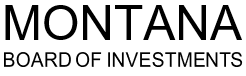 SECTION A: LOCAL GOVERNMENT APPLICANT INFORMATIONReference/contactsMontana Code – Please cite the reference to Montana code that authorizes the applicant to finance the project (90-5-1) or other.  If other, describe below and attach as EXHIBIT A.SECTION B: PROJECT INFORMATION - AS ALLOWABLE UNDER 7-15-4288 (4)Infrastructure Project Description and Cost - Summarize below, attach specific details as EXHIBIT B.1. Funding/Schedule/Loan Attributes2. Economic Impact – Address the following and attach as EXHIBIT C3. Environmental Impact of Project – Please describe the environmental impact of the proposed project, indicating whether any environmental review or permits are required to undertake the project.  If permits, review, or approval are required, please indicate the type of approval required and the date on which approval is expected to be obtained. Label this EXHIBIT D.4. Approvals – List the approvals by public agencies obtained or other conditions that have been met or satisfied, or which are required prior to the financing, acquisition, construction, or use of the project (e.g., licenses, Health Department approvals, etc.).  Label this EXHIBIT E.  If none, check here: 5. Construction – If the project involves construction, provide the following as EXHIBIT F. If none, check here:  Detailed construction cost estimates and specifications to include architect's plans and specifications, contractor's bids or estimates, invoices, etc.Names and addresses of architects or contractors that have been selected.Date and way any contracts will be awarded.Proposed schedule for construction, completion, and occupancy.How the construction will be managed.6. Property – if the loan is for the purchase of real or personal property, provide the following in EXHIBIT G:     If none, check here: An appraisal report which meets requirements established by the Board in a format consistent with standards established by the Appraisal Standards Board (ASB) of The Appraisal Foundation which publishes, interprets and amends the Uniform Standards of Professional Appraisal Practices (USPAP),the appraiser must be licensed in Montana, unless the project is specialized and requires an out of state licensed appraiser, who is a member of a commonly recognized professional appraisal organization.A copy of the purchase agreements(s), including name(s) of seller(s).Copies of earnest money receipt and agreement, option to purchase, contract to purchase, and invoice(s) or estimate(s) of cost for purchase of land, improvements, or tangible personal property related to the project.7. Repayment – Provide the repayment schedule and a copy of the proposed repayment agreement as EXHIBIT H.8. Loan Security – Check applicable box and provide appropriate detail in EXHIBIT I.Assignment of Payments	Mortgage or Facility	    Corporate GuarantyLetter of Credit or other third-party insurance 	  Personal Guaranty	 OtherSECTION C: BUSINESS INFORMATIONBusiness StructureOwnership – Indicate below the names and places of residence of those five persons with the greatest ownership of interest in the company.  If less than five, please indicate all owners.History – Describe the history of business, projects, and current business plans (please be general):Exhibits – Please submit the following information and exhibits as indicated.  All exhibits must be signed and dated by the person completing this section of the application (if applicable).A. Furnish a current (within 90 days) dated and signed personal balance sheet for each general partner and guarantor.  Label this Material EXHIBIT J.  (Tax returns may also be required to supplement this information.)B. Does the business, principal owners, key employees, or directors operate any closely related affiliates, subsidiaries or branches?  If yes, please provide their names, relationship with the company, along with a current balance sheet and operating statement for each. Label this material EXHIBIT K.  If none, check here:   	C. Has the business or any of the officers or owners ever been involved in bankruptcy or insolvency proceedings?  If so, please provide the details as EXHIBIT L.  If none, check here: D. Is there any pending or threatened litigation, administrative proceeding, or investigation involving the business, its officers, directors, or management acting in their official capacity, or a guarantor, that, if adversely decided, would affect the borrower's or guarantors' ability to perform their obligations under this loan or financing or the operation of the business?  Has the business or any of its officers, directors, management, or guarantors ever been convicted of a felony?  If yes to either of these questions, provide the details in EXHIBIT M.  If none, check here: E. Include the statements listed below:  (a), (b), and (c) dated within ninety (90) days of filing the application, and statement (d).  If statements (a), (b), (c) are not independent accountant-prepared review or audit statements, please also include complete business tax returns for the past three years.  Label this material EXHIBIT N.(a)	Balance Sheet				 (d)	Earnings Projections for three years and (b)	Profit and Loss Statement			projected cash flow analysis for one year(c)	Reconciliation of Net WorthF. Provide a brief history of the company, resumes of all officers and management personnel.  Label this materialEXHIBIT O.  If the business is a partnership, also enclose a copy of the partnership agreement.G. Provide a copy of all real estate, and/or major equipment leases, and/or franchise agreements in effect.  If the business is a franchise, include a copy of the FTC disclosure statement supplied by the franchiser.  Label this material EXHIBIT P.  If none, check here:  H. Include a feasibility study of the project, if available.  If one is not available, provide a narrative analysis of market conditions, including a list of major competitors and major customers or suppliers.  Label this material EXHIBIT Q.J. The Board reserves the right to request any other information that may facilitate the evaluation of this application.SECTION D.  BUSINESS CERTIFICATIONSThe business agrees to comply with Section 4, Article II of the Constitution of Montana, which prohibits discrimination based on race, color, sex, culture, social origin, or condition, or political or religious ideas.If the loan is approved, the Board may use photographs of facilities in its Annual Report, slide presentations, or other publications.As a condition of considering the application, the Board and its agents are granted the right to inspect the facilities.All information in this application and the attached Exhibits are true and complete to the best of my/our knowledge and is submitted to the BOI so the BOI can decide whether to lend to the applicant.If the business receives a job credit interest rate reduction on the infrastructure loan, it agrees to annually provide appropriate payroll documentation to the Board attesting to the number of jobs retained.Dated this	 day of    		, 20		Business Entity					 By:							Title:							SECTION E. CERTIFICATION OF LOCAL GOVERNMENT APPLICANTThe applicant agrees that any contracts to construct the project will require all contractors to give preference to the employment of bona fide Montana residents, as defined in 18-2-401  MCA, in the performance of the work on the project in their qualifications are substantially equal to those ofnon-residents.  Substantially equal qualifications means the qualifications of two or more persons among whom the employer cannot make a reasonable determination that the qualifications held byone person are significantly better suited for the position than the qualifications held by the other person(s).I hereby certify as preparer of this application on behalf of the applicant, that all of the information contained herein is true, accurate and complete as of the date hereof and that the localgovernment entity has the legal authority to enter into all agreements necessitated by this loan and carry out all activities required herein.Dated this  		 day of 		, 20		Local Government Entity						    By:								Title:								Send Application and Exhibits To:Send Application and Exhibits To:Board Loan #Infrastructure Loan ApplicationInfrastructure Loan ApplicationDate Received:Montana Board of InvestmentsMontana Board of InvestmentsBy:P.O. Box 200126Phone (406) 444-0001Helena, MT 59620-0126Fax (406) 449-6579Applications To Be Submitted By Local GovernmentsApplications To Be Submitted By Local GovernmentsApplicant NameMailing AddressAuthorized RepresentativeTitle TelephoneFax E-mail Federal Employer ID#Local Government TypeAttorney’s NameFirm Name, if applicable Firm Name, if applicable Firm Name, if applicable AddressTelephoneFax E-mail E-mail Engineer Firm Name, if applicable Firm Name, if applicable Firm Name, if applicable AddressTelephoneFax E-mail E-mail Accountant's NameFirm Name, if applicableFirm Name, if applicableFirm Name, if applicableAddressTelephoneFaxE-mailE-mailProject DescriptionCostProject FundingAmountProject ScheduleDateLoan Attributes Loan Attributes Board of InvestmentsAll Funding ObtainedLoan Requested AmountLocal GovernmentConstruction/Acquisition(Minimum $250,000)(Minimum $250,000)X$16,666Other Sources (specify) Loan Funding(Maximum # Jobs X $16,666)(Maximum # Jobs X $16,666)Total Project CostTerm (Maximum 25 Yrs)Estimated Permanent Full-Time Jobs Created Within 4 yearsEstimated Permanent Full-Time Jobs Created Within 4 yearsImpact Of Jobs On Community And StateImpact Of Jobs On Community And StateCorporate/Personal Tax ImpactCorporate/Personal Tax ImpactCurrent/Projected Ability of Community to provide infrastructureCurrent/Projected Ability of Community to provide infrastructureOtherFull Business NameFull Business NameFull Business NameAddressAddressAddressCityCityCityStateStateStateZipZipBusiness Representative NameBusiness Representative NameBusiness Representative NameTitleRepresentative PhoneRepresentative PhoneRepresentative PhoneFaxE-MailBorrower is a(n):Borrower is a(n):Borrower is a(n):Borrower is a(n):Borrower is a(n):Borrower is a(n):Borrower is a(n):Borrower is a(n):Borrower is a(n):Borrower is a(n):Borrower is a(n):Proposed Financing is for:Proposed Financing is for:Proposed Financing is for:Proposed Financing is for:Proposed Financing is for:Proposed Financing is for:Individual Partnership Partnership Partnership Limited Partnership Limited Partnership Limited Partnership Limited Partnership Existing business Existing business Existing business Existing business Existing business Individual dba sole proprietorship Individual dba sole proprietorship Individual dba sole proprietorship Individual dba sole proprietorship Individual dba sole proprietorship Corporation Corporation Corporation Corporation New Business New Business New Business New Business New Business State of IncorporationState of IncorporationState of IncorporationState of IncorporationPurchase Existing Business Purchase Existing Business Purchase Existing Business Purchase Existing Business Purchase Existing Business Date of IncorporationDate of IncorporationDate of IncorporationDate of IncorporationDate business establishedDate business establishedDate business establishedDate business establishedDate business establishedEmployer's I.D. NumberEmployer's I.D. NumberEmployer's I.D. NumberEmployer's I.D. NumberNameTitleCityState%OwnershipNameTitleCityState%OwnershipNameTitleCityState%OwnershipNameTitleCityState%OwnershipNameTitleCityState%Ownership